Edward Via College of Osteopathic Medicine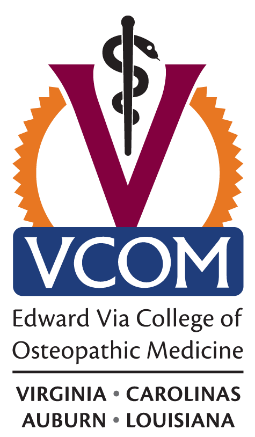 Employee Wage TimesheetHuman Resources DirectorsVirginia Campus:  Eric Klingbeil – eklingbeil@vt.vcom.edu Carolinas Campus:  Jean Harris – jvharris@carolinas.vcom.eduAuburn Campus:  Erin Wilson – ewilson01@auburn.vcom.eduLouisiana Campus:  Christie Ellis – cellis01@ulm.vcom.eduPayrolls are biweekly periods of 1-15 and 16-end of month.  Submit at the end of each work period. ____________________________________________		____________________________________________Employee Signature				Date		Supervisor Signature				DateEmployee Name (Please Print):Grant Name & Fund Number (If Applicable):Work PeriodWork PeriodWork PeriodWork PeriodMonth:Dates:  1st-15th:Dates:  16th-End:Year:Work WeekWork WeekHours WorkedHours WorkedHours WorkedHours WorkedHours WorkedHours WorkedHours WorkedHours WorkedBegin DateEnd DateSUNMONTUEWEDTHURSFRISATTotal HoursTO BE COMPLETED BY HUMAN RESOURCESEmployee’s Hourly Rate: _________________________ Total Paycheck: ___________________________________Employee Personnel #: ____________________________ Employee Position #: _____________________________Signed: __________________________________________ Date Recorded in Payroll: ________________________  